Парамонова Софья Григорьевна,учитель начальных классов МБОУ «СОШ № 13»Г. НефтеюганскаПредмет: русский языкКласс: 4 (система Л.В.Занкова)Тема урока: Правописание наречий с приставками. Цели деятельности учителя:-формирование навыка правописания суффиксов –о-, -а- в наречиях, образованных от прилагательных при помощи приставок  из-, до-, с-, в-, на-, за-;-продолжать развивать мыслительные операции: анализ, сравнение, обобщение, коммуникативные умения;-продолжать развивать умение разрабатывать алгоритм контрольного действия, осуществлять контроль по результату;- воспитывать внимательное отношение друг к другу, желание помочь товарищу.Планируемые результаты образования.Личностные:-проявлять заинтересованность в приобретении и расширении знаний и способов действий.Метапредметные:	-осознавать способы и приёмы действий при решении учебных задач; адекватно воспринимать оценку своей работы учителем, одноклассниками.Предметные:	- правильно писать суффиксы наречий; применять правила написаний наречий с приставками до-, из-, с-, в-, на-, за.Оборудование.1.Учебник Л.В.Полякова «Русский язык» 4класс. 2 часть(1 – 4).2.Карточки с заданиями для исследовательской работы в парах, для актуализации знаний.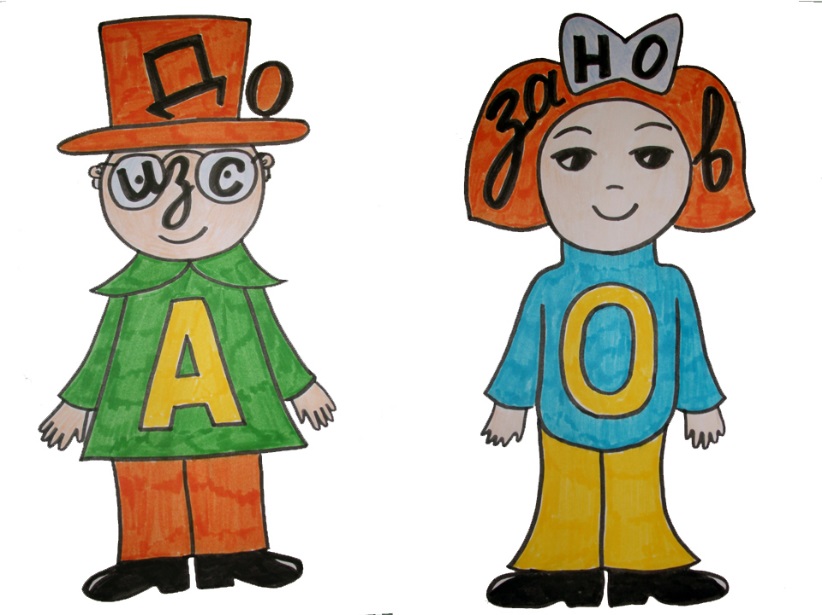 Этапы урокаДеятельность учителяДеятельность обучающихсяФормы работы1Организаци-онный мо-мент.Мотивация на урок.Долгожданный дан звонок, начинаетсяурок.Улыбнитесь друг другу. Прикрыли глаза имысленно сказали: «Я внимателен, я ду-маю, я уверен в себе». А я желаю вамуспешной работы.Запишите в тетрадь число, классная рабо-та, выделите орфограммы.Запись в тетрадь числа, классная рабо-та, выделение орфограммСамостоя-тельная работа.2Актуализация знаний.-Какую часть речи мы сейчас изучаем?-Вспомните, что вы знаете о наречии. Я буду вам чи-тать высказывания учени-ка, если вы согласны, пишите в строчке знак «+», если нет - знак   «-«.-Ставьте ушки на макушки, слушайте внимательно!1. Наречие – изменяемая часть речи.2. Наречие отвечает на вопросы: какой? какая?3.Наречие поясняет глаголы, прилагательные,наречия.4.Многие наречия образованы от прилага-тельных с помощью суф-фиксов –о-, -е. 5. Наречия не имеют окон-чаний.-Сравните с образцом на экране.Наречие.– –+ ++Самостоя-тельная работа.3.Открытие нового знания.а) Поста-новка проблемыУ наречий ещё много секретов.-Для чего мы раскрываем секреты наречий?Один из секретов вы можете раскрыть на уроке.А помогут вам известные личности из страны Наре-чие. Они прислали свои портреты и письмо на та-ких необычных цветах. Бе-режно обращайтесь с ними.На экране.Засветло, дотемна, изредка, досыта, надолго, влево, снова.Прочитайте их.2. Сравните свою запись с записью на экране. Отметьте знаком «+» правильно выписанные на-речия.3. -Что вы можете сказать об этих наречиях?4.- Какая задача стоит перед вами?(По ходу высказываний на доске выставляю  карточ-ки со словами :            Наречияобразованы при помощиприставок  суффиксов                    -а -       - о  -   ?-Какая задача стоит перед нами? (Выставляю знак вопроса)-Вы выступите в роли ис-следователей, работа эта ответственная. Поэтому перед исследованием от-дохнём.Встали.Они помогут нам избежать ошибокпри письме.Чтение детьми текста на карточкахпро себя, затем один вслух.Здравствуй, дорогой друг!Чтобы узнать одну из тайн наречия,выполните, пожалуйста, нашу просьбу.1.Прочитай первую часть письма и из этой части выпиши наречия в  тет-радь в строчку.Мы работаем в отбороч-ной комиссии. Отбираем наречия. Встаём засвет-ло и работаем дотемна, изредка на обед отвлека-емся. Досыта не наеда-емся, надолго никак не уйдёшь! Идём влево, сно-ва наречия высматрива-ем.Выписывают наречия.Засветло, дотемна, изредка, досыта, надолго, влево, снова.-Образованы от прилага-тельных с помощью при-ставок и суффиксов. У одних суффикс  –о-, у дру-гих- -а-.-Выяснить, когда в наре-чиях пишется  суффикс–о-, а когда – суффикс–а-.Фронталь-ная работа.Самостоя-тельная работа.б) Физкультминутка.-Если называю наречие с приставкой, выприседаете, если без приставки – наклонывлево, вправо.Далеко, справа, смело, начисто, сладко,снова, быстро, навсегда, верно, начисто.Скажите себе:- Я всё могу, у меня всё получится.Выполняют.в) Исследование.-Для исследования я пред-лагаю вам работу в парах. Задания для исследования на карточках №1.1. Подумайте, как образо-ваны  наречия.2. Выделите те части на-речий, с помощью кото-рых они образованы.3. Подумайте, что влияет на написание суффиксов –о-, -а- в наречиях.4. Вы заметили этот при-знак?5. Сделай вывод.Парная работа.г) Обсужде-ние выво-дов.Выставляю карточки по ходу высказывания детей.            Наречие         образовано     от прилагательныхприставки            суффиксиз- до- с- -а-                 -а-в- на- за- -о--               -о-Сравните свой вывод с прави-лом в учебнике  на с. 10.-Вы решили поставленную задачу?- Можно сейчас убрать знак вопроса?- В результате работы, что по-лучили?-Для чего он нужен?- Как им будете пользоваться?-Что ещё можете сказать о суф-фиксах –о- ,– а-?-Как её графически обозна-чить?Обозначьте графически орфо-грамму в наречии «засветло», записанное о на доске.Выделите эти орфограммы в наречиях, записанных в ваших тетрадях.Обменяйтесь тетрадями, про-верьте, сравнивая с записью на экране.Поблагодарите друг друга за сотрудничество, за хорошую работу.Поработали вы хорошо, отдохнём.Высказывания детей.Читают про себя, затем вслух, сравнивая.Да.Алгоритм работы по пра-вописанию суффиксов –а-, -о- в наречиях, образо-ванных от прилагатель-ных с помощью  приста-вок из-, до-, с-, в-, на-, за-.-Это орфограмма.-Выделить значком при-ставку, подчеркнуть её двумя чертами,она сигна-лит: «Будь внимателен!». Выделить суффикс –о- или –а-, подчеркнуть од-ной чертой, это  орфо-грамма.Ученик работает у доски, дети в своих  тетрадях.Выделяют.Фронталь-ная  работа.Самостоя-тельная работа.Взаимная проверка.д) Физкультминутка.-Закройте глаза, представьте, что перед вами нежно-голубое тёплое море, тепло передаёт-ся вам, вы спокойны.- Открыли глаза, выполните упражнение для  глаз по тре-нажёру.е) Нахожде-ние сло-ва  по-мощника.-Сели правильно, продолжаем работу.- В трудных случаях при напи-сании орфограмм мы часто пользуемся словами – помощ-никами. И в этом случае есть такое слово. Попробуйте открыть это слово, поработавв парах по карточке № 2, кото-рую любезно нам предостави-ли жители страны Наречие.-К какому выводу пришли?- Будут ли дополнения к алго-ритму?На доске дополняю.Наречиеобразовано от прилагательныхприставки               суффиксиз-   до-  с-                    -а-                     окнов-  на-  за-                     -о--Расскажите, как сейчас вы бу-дете работать по алгоритму?-Сколько способов проверки написания суффиксов откры-ли?- Что в них общее?- Чем отличаются?На карточках у детей.                 окно    вправо         в окно    заново         за окно    досуха         до окна    слева           с окна   издалека      из окна1.Читайте внимательно слова в левом и правом столбиках парами.2. Сравнивайте их.3. Какое слово является помощником и почему?4. Сделайте вывод.Высказывания детей.-Подставляю слово «окно» с таким же пред-логом, что и в приставке в наречии. Какое оконча-ние в слове «окно»,такой же суффикс в наречии.- Добавить слово «окно» между приставками и суффиксами.Определяю:1. Наречие.2. Образовано ли от при-лагательного с помощью приставок.3. Если в-, на-, за-, суф-фикс -о-, или подставлю слово «окно» на окно, окончание -О, значит,суффикс тоже -О-.4. Если из- до-, с-, суфикс -а-, или подставлю слово «окно» из окна, оконча-ние -а, значит, суффикс тоже -а-.Ответы детей.4.Включе-ние в сис-тему зна-ний.Пользуясь памяткой – алгорит-мом, докажите написание пропущенных букв, обозначьтеграфически орфограмму.На доске записаны слова:Вправ…Начис…Наглух…Проверяйте свои записи.Продолжим знакомиться с письмом знаменитых  личнос-тей.Прочитайте его вторую часть.-Какое задание могут предло-жить личности?-Как будете работать с данны-ми орфограммами?Удачи вам.Проверьте свою работу по об-разцу, если правильно над наречием «+». Если неверно-« - ».-Вы открыли тайну наречия?- А кто вам предложили эту работу?-Зовут их ИЗДОСА / и ЗАНАВО /.-Может догадались, почему такие имена?-Чем они занимаются в стране Наречие?- Их портреты помогут в напи-сании наречий с приставками?-Как?Ученики по очереди вы-ходят к доске, доказыва-ют написание, обозна-чают орфограмму. Остальные записывают втетради с графическим обозначением.Разговариваем с наречи-ями вежлив… и объяс-няем терпелив… . Неко-торые не понимают – занов…  приходят. Смотрим внимательн…: запрост… ошибиться можно. Устаёмсмертельн…, но доля на-ша издавн…такова – служить наречию.Вставить пропущенные орфограммы, обозначитьих графически.По памятке.Выполняют в тетрадях.Фронталь-ная работа.Самостоя-тельная работа.Фронталь-ная работа.Самостоя-тельная работа.Фронталь-ная работа.5.Домаш-нее зада-ниеА вы, ребята напишите им письмо по выбору, состоящееиз:а) шести наречий с пристав-ками;б) шести словосочетаний с наречиями с приставками;в) письмо, в котором шесть наречий с приставками.-Кто выбрал 1 задание? Второе? Третье?6.Рефлек-сивная деятель-ность.. -Какое открытие вы сделали сегодня на уроке?У кого не было ошибок?- Какие трудности возникли в работе?-Какое настроение у вас?Спасибо за урок.